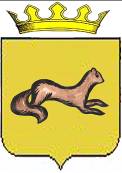 КОНТРОЛЬНО-СЧЕТНЫЙ ОРГАН ОБОЯНСКОГО РАЙОНАКУРСКОЙ ОБЛАСТИ306230, Курская обл., г. Обоянь, ул. Шмидта д.6, kso4616@rambler.ruЗАКЛЮЧЕНИЕ №7на проект решения Представительного Собрания Обоянского района Курской области «О внесении изменений и дополнений в решение Представительного Собрания Обоянского района Курской областиот 22 декабря 2016г. № 12/60-III «О бюджете муниципального района«Обоянский район» Курской области на 2017 год и на плановый период2018 и 2019 годов»г.Обоянь                                                                                                            13.02.2017 г.Проект разработан в соответствии с Бюджетным кодексом Российской Федерации, Федеральным Законом от 06.10.2003 № 131-ФЗ «Об общих принципах организации местного самоуправления в Российской Федерации», Законом Курской области от 13.12.2016 № 103-ЗКО «Об областном бюджете на 2017 год и плановый период 2018 и 2019 годов», статьями 22, 23 Устава муниципального района «Обоянский район» Курской области.Представленным проектом Решения Представительного Собрания Обоянского района Курской области предлагается внести изменения и дополнения в решение Представительного Собрания Обоянского района Курской области от 22 декабря 2016г. № 12/60-III «О бюджете муниципального района «Обоянский район» Курской области на 2017 год и на плановый период 2018 и 2019 годов».При проведении экспертизы представленного проекта Решения установлено следующее:Проект Решения предусматривает увеличение расходной части бюджета на 33421,2 тыс. руб., за счет остатка средств бюджета на 01.01.2017 года.Пункт 1.2. проекта решения увеличивает общий объем ассигнований на:- исполнение публичных нормативных обязательств на 235,0 тыс. руб.;- дорожный фонд Обоянского района Курской области на 2017 год в сумме 9236,2 тыс. рублей.Приложения №1,5,6,7,9,11,19 излагаются в новой редакции.В соответствии с приложением №1, представленным проектом предусматривается дефицит местного бюджета в сумме 33421,2 тыс. руб., в тоже время данный показатель не включен в текстовую часть проекта Решения.Также имеются расхождения между п.1.1 и приложением №5 в части установления общей суммы доходов бюджета Обоянского района Курской области на 2017 год.Дополнительно производится перераспределение ассигнований по разделам, подразделам, целевым статьям и видам расходов бюджетной классификации. В преамбуле представленного проекта не корректно отражен плановый период «2017 и 2018 годов». В наименовании проекта решения ошибочно указан номер решения Представительного Собрания Обоянского района Курской области от 22 декабря 2016г. № 12/60 «О бюджете муниципального района «Обоянский район» Курской области на 2017 год и на плановый период 2018 и 2019 годов».В таблице приложения №6 отсутствуют запланированные объемы поступлений доходов на 2019 год.Контрольно-счетный орган Обоянского района Курской области рекомендует Представительному Собранию Обоянского района Курской области рассмотреть, предложенный проект Решения на заседании Представительного Собрания Обоянского района Курской области, с учетом вышеизложенных замечаний. Председатель Контрольно-счетного органа Обоянского района Курской области                                                         С. Н. Шеверев